Российская ФедерацияМинистерство образования Саратовской областиГосударственное бюджетное общеобразовательное учреждение Саратовской области «Школа для обучающихся по адаптированным образовательным программам № 1 г.Саратова»Методическая разработкаМастер-класс «Котенок из флиса»учитель трудового обученияПаксянова Е.К.г.Саратов2020г.Цель занятия: Познакомить детей с технологией изготовления мягкой игрушки.Задачи: Обучать приемам работы с текстильными материалами.Изготовить мягкую игрушку.Оборудование и материалы:флис;синтепон для набивки;трафареты;ручные иглы;ножницы;нитки-мулине;лента;глазки.Наглядные пособия:Готовое изделие.Ход занятия.Организационный момент.Здравствуйте, дети!Маленький пушистый котенокСловно игривый ребенокЗапрыгнул ко мне на колени И песню свою заурчал.Когтистые цепкие лапки, Кошачья любовь без оглядки, Усатая мордочка, хвостик,И тепленький, мягкий животик.Посмотрите, какие симпатичные котятки у меня есть. Сегодня я научу вас как из лоскутка ткани сделать такого котенка.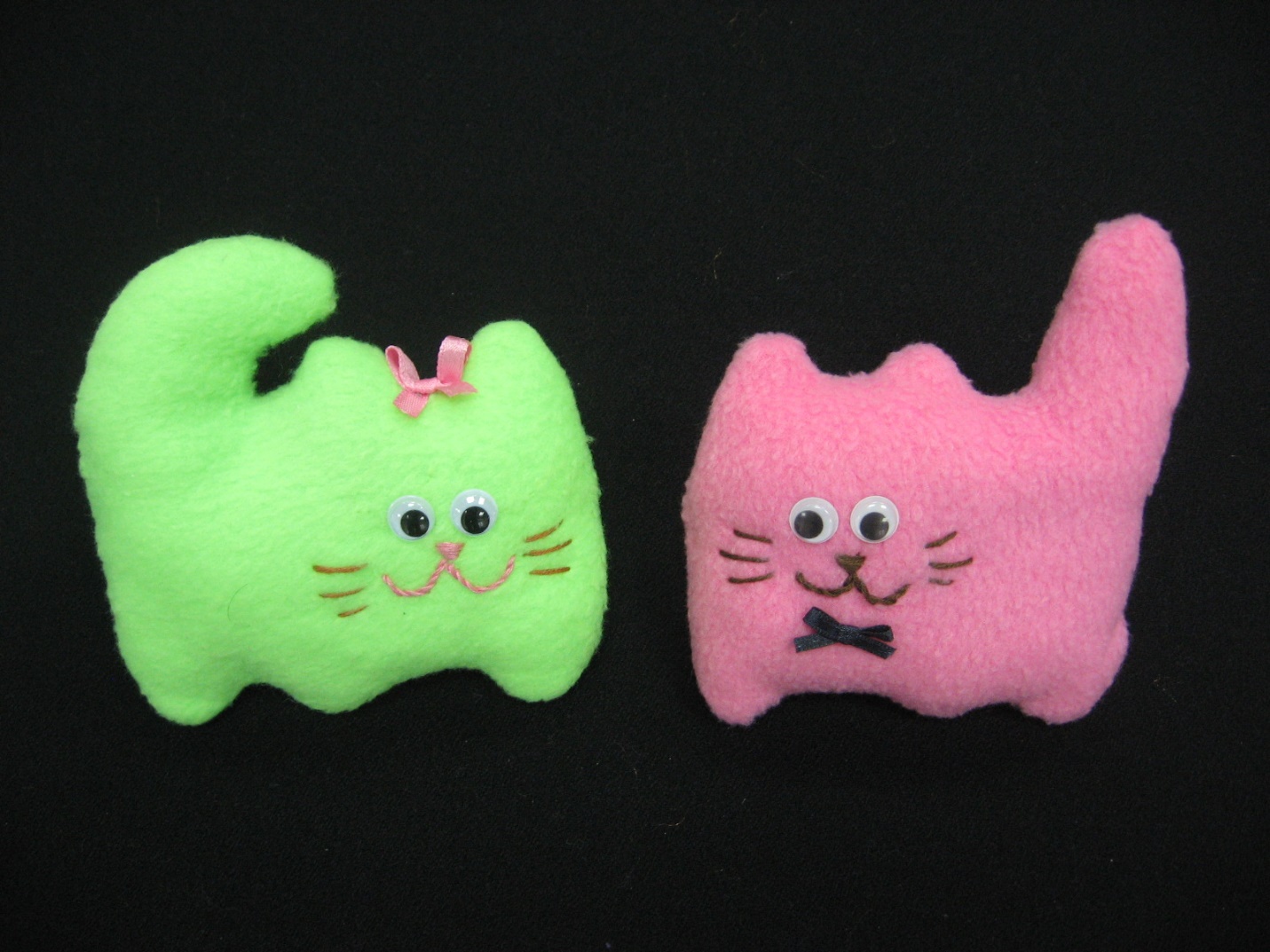 Инструктаж по технике безопасности.Повторение правил безопасной работы с иглой и ножницами.Ход работы.Из флиса выкраиваем 2 детали игрушки. 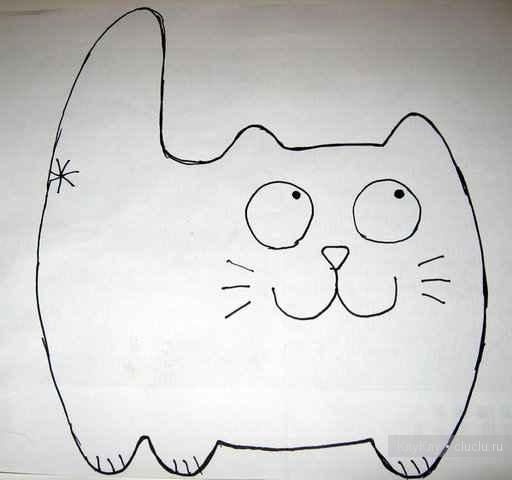 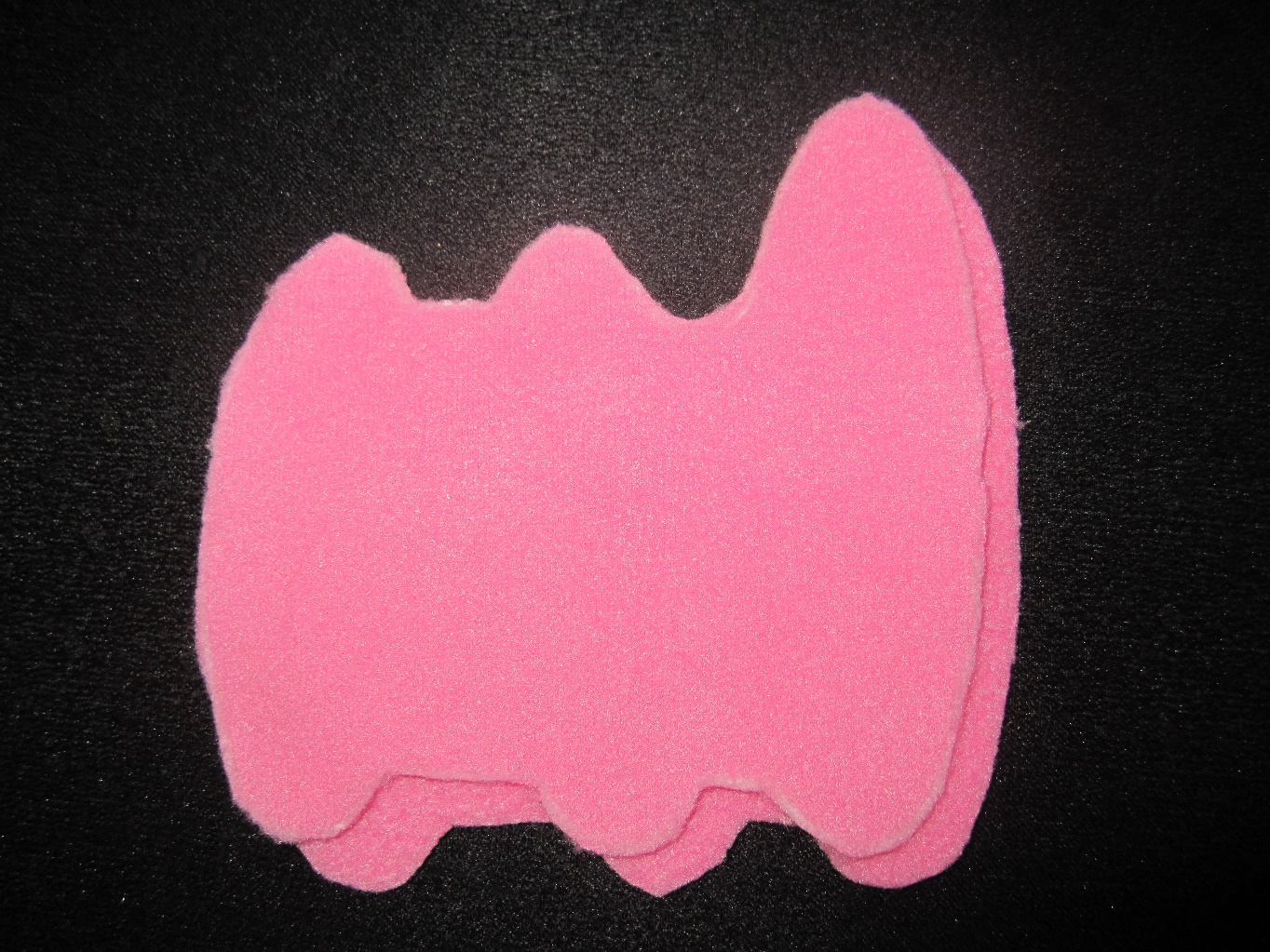 Сшиваем детали косыми стежками. Оставляем отверстие для выворачивания и набивки. 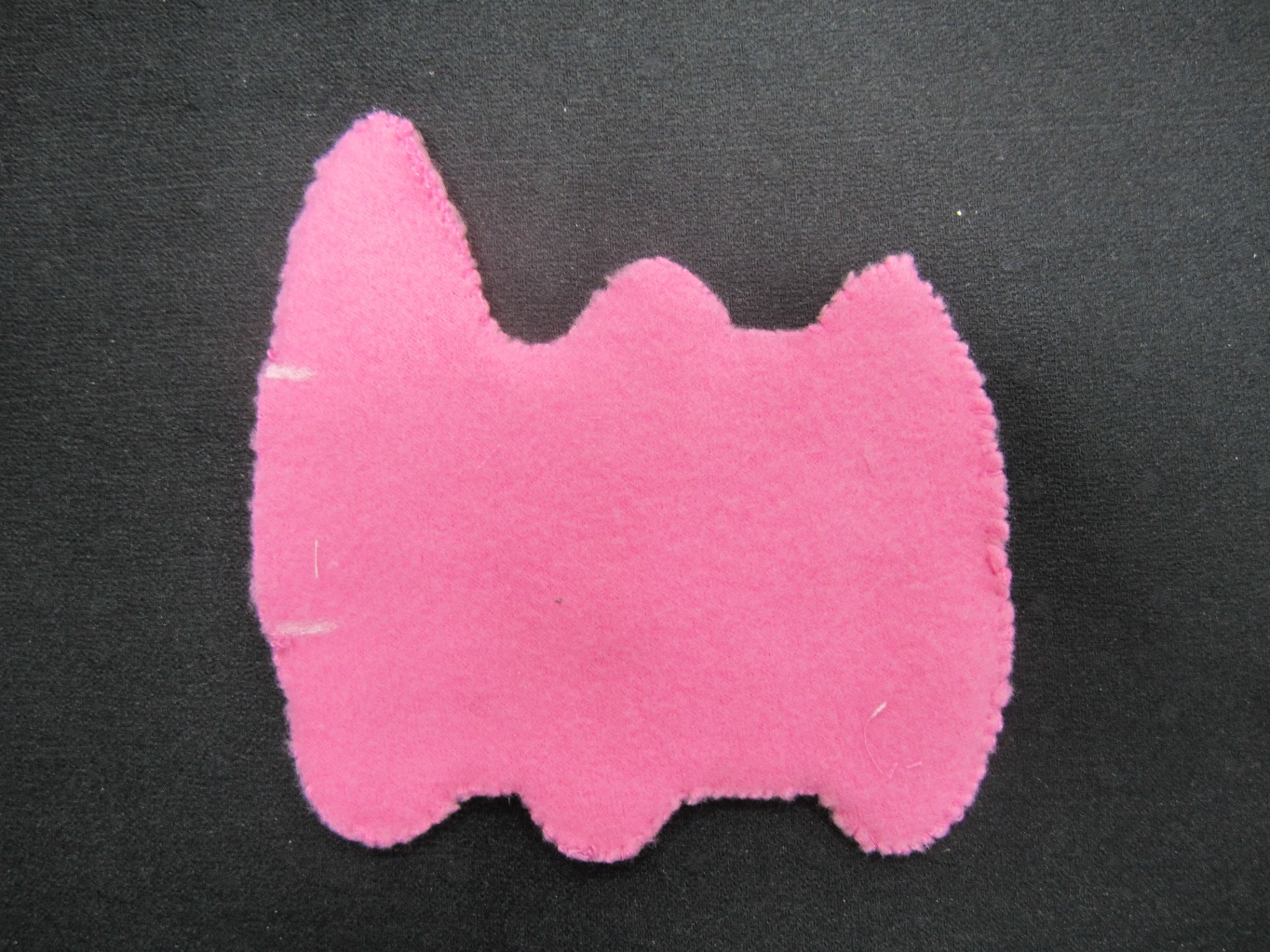 Выворачиваем на лицевую сторону и наполняем набивкой. Отверстие для набивки зашиваем.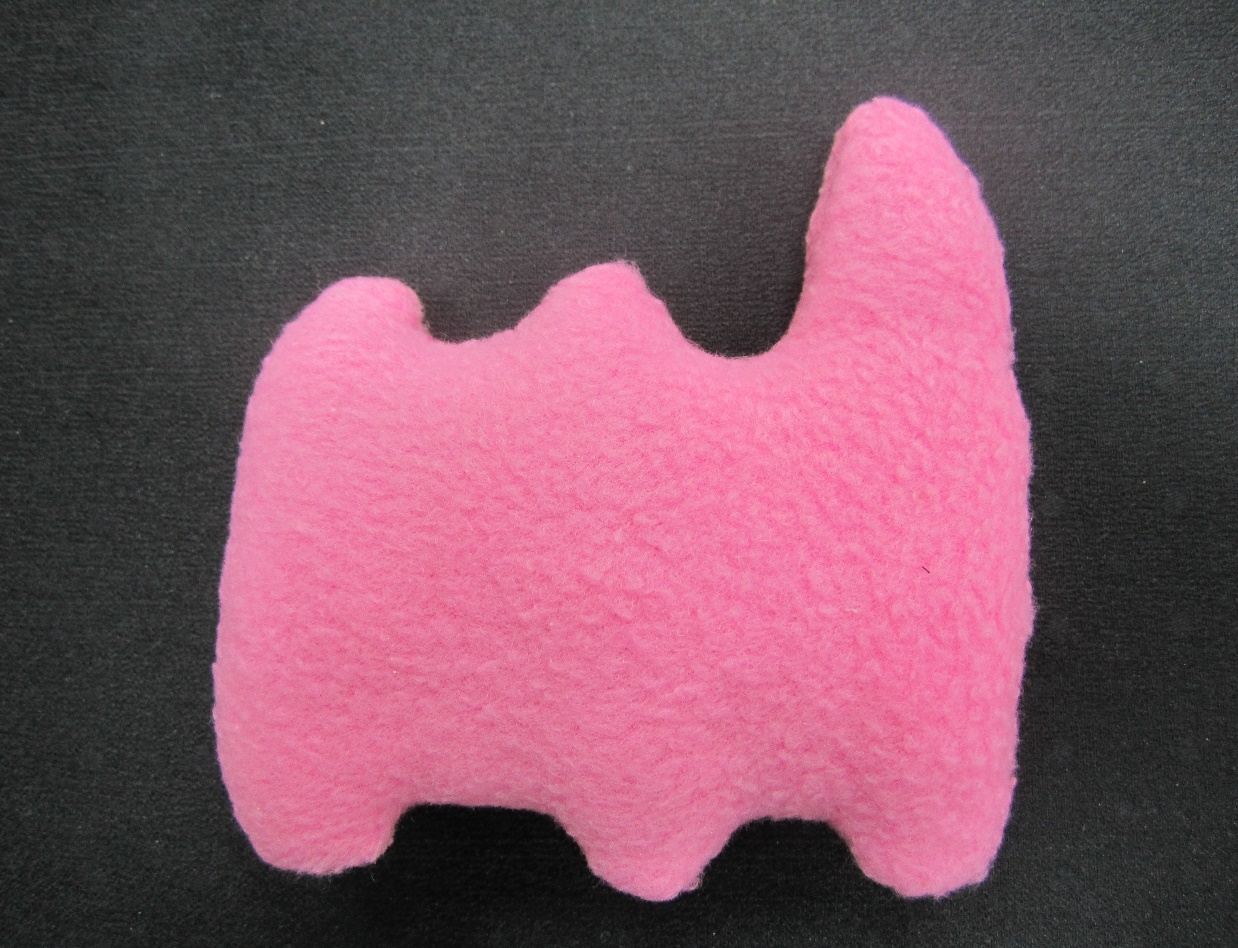 Оформляем мордочку: вышиваем носик и усы, приклеиваем глазки. Игрушку можно украсить  бантиком.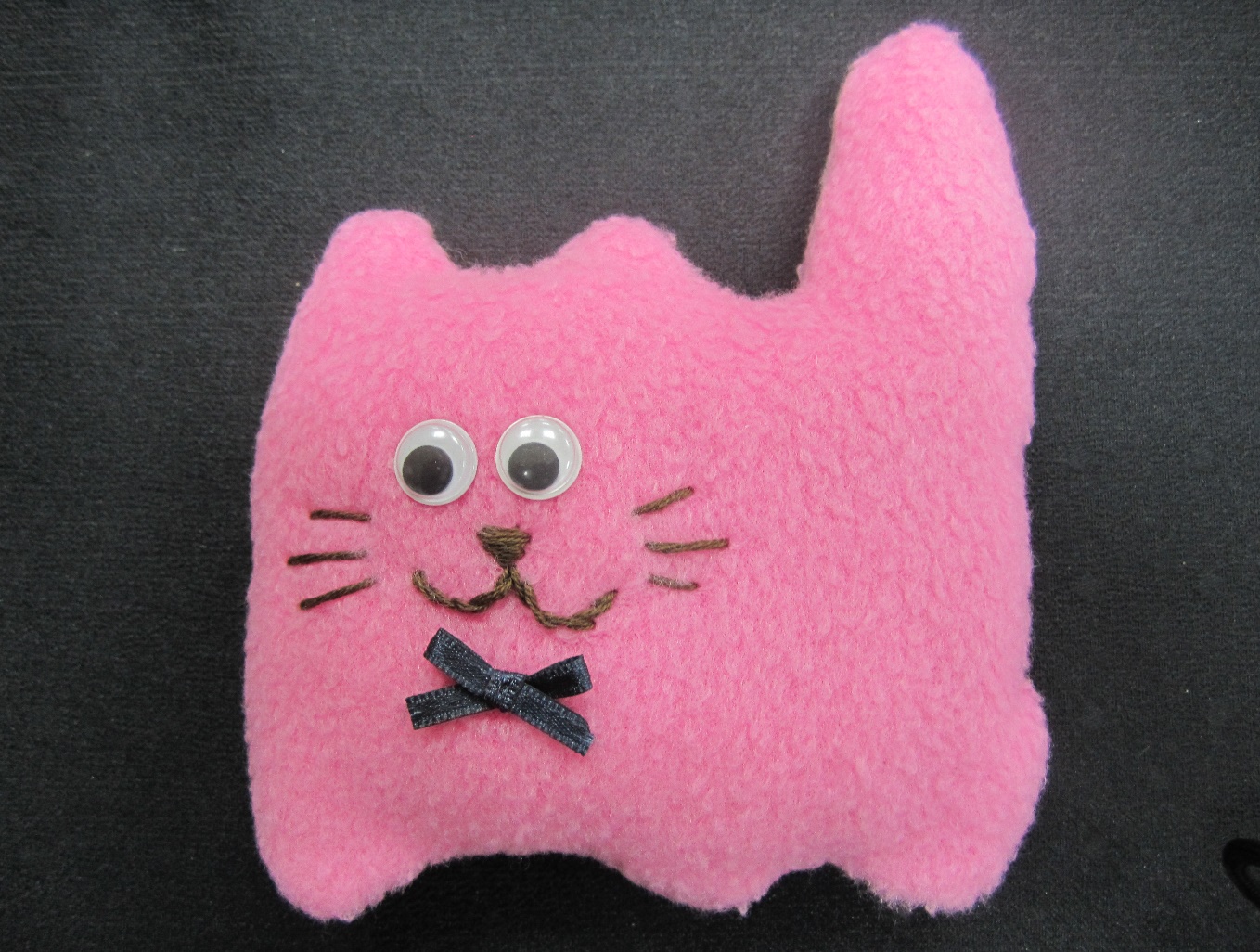 